-1-https://www.ncbi.nlm.nih.gov/pmc/articles/PMC3295787/PLoS One. 2012; 7(3): e33049.Published online 2012 Mar 6. doi:  10.1371/journal.pone.0033049PMCID: PMC3295787Prospective and Retrospective Time Estimates of Children: A Comparison Based on Ecological TasksNicolas Bisson,* Simon Tobin, and Simon GrondinWarren H. Meck, EditorAuthor information ► Article notes ► Copyright and License information ►This article has been cited by other articles in PMC.Go to:AbstractChildren's time estimation literature lacks of studies comparing prospective and retrospective time estimates of long lasting ecological tasks, i.e. tasks reflecting children's daily activities. In the present study, children were asked to estimate prospectively or retrospectively how much time they played a video game or read a magazine. Regardless of the task, the results revealed that prospective time estimates were longer than the retrospective ones. Also, time estimates of the video game task were longer, less accurate and more variable than those of the reading task. The results are discussed in the light of the current literature about time estimation of long lasting ecological tasks.Children's time estimation literature lacks of studies comparing prospective and retrospective time estimates of long lasting ecological tasks, i.e. tasks reflecting children's daily activities. In the present study, children were asked to estimate prospectively or retrospectively how much time they played a video game or read a magazine. Regardless of the task, the results revealed that prospective time estimates were longer than the retrospective ones. Also, time estimates of the video game task were longer, less accurate and more variable than those of the reading task. The results are discussed in the light of the current literature about time estimation of long lasting ecological tasks-2-http://journals.sagepub.com/doi/abs/10.2466/pms.1991.73.3f.1157erceptunotor SkillsΤέλος φόρμαςProspective and Retrospective Time EstimationShow all authorsAgnieszka Unrug-Neervoort, Jan Kaiser, Anton Coenen ...First Published December 1, 1991 Research Article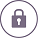 Abstract30 students, when performing a task that required listening to 19 sentences for 150 sec., overestimated the duration of the task less in the prospective condition than in the retrospective one (46 sec. vs 85 sec.).References-3-Higher mental functions and time perception in internet-addicted teenagershttp://connection.ebscohost.com/c/articles/96891527/higher-mental-functions-time-perception-internet-addicted-teenagersDownload PDF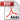 Article information 1.Brown S. W., Stubbs D. A. The psychophysics of retrospective and prospective timing. Perception, 1988, 17, 297–310. Link2.Doob L. W. Patterning of time. New Haven, CT: Yale Univer. Press, 1971.3.Hicks R. E., Miller G. W., Kinsbourne M. Prospective and retrospective judgements of time as a function of amount of information processed. American Journal of Psychology, 1976, 89, 719–730. Crossref, Medline4.Michon J. A., Jackson L. Time, mind and behavior. New York: Springer, 1985. Crossref5.Mulligan R. M., Schiffman H. R. Temporal experience as a function of organization in memory. Bulletin of the Psychonomic Society, 1979, 14, 417–420. Crossref6.Ornstein R. E. On the experience of time. Middlesex, UK: Penguin, 1969.--------------------------------------------------------------------